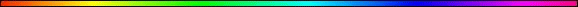 Regathering By Rabbi Dr. Hillel ben David (Greg Killian)In this study I would like to examine the scriptural basis for the gathering of the righteous to the land of Israel.Devarim (Deuteronomy) 30:1-6 When all these blessings and curses I have set before you come upon you and you take them to heart wherever HaShem your God disperses you among the nations, And when you and your children return to HaShem your God and obey him with all your heart and with all your soul according to everything I command you today, Then HaShem your God will restore your fortunes and have compassion on you and gather you again from all the nations where he scattered you. Even if you have been banished to the most distant land under the heavens, from there HaShem your God will gather you and bring you back. He will bring you to the land that belonged to your fathers, and you will take possession of it. He will make you more prosperous and numerous than your fathers. HaShem your God will circumcise your hearts and the hearts of your descendants, so that you may love him with all your heart and with all your soul, and live. Ezra-Nechemiah 1:5-11 Then I said: "HaShem, God of heaven, the great and awesome God, who keeps his covenant of love with those who love him and obey his commands, Let your ear be attentive and your eyes open to hear the prayer your servant is praying before you day and night for your servants, the people of Israel. I confess the sins we Israelites, including myself and my father's house, have committed against you. We have acted very wickedly toward you. We have not obeyed the commands, decrees and laws you gave your servant Moses. "Remember the instruction you gave your servant Moses, saying, 'If you are unfaithful, I will scatter you among the nations, But if you return to me and obey my commands, then even if your exiled people are at the farthest horizon, I will gather them from there and bring them to the place I have chosen as a dwelling for my Name.' "They are your servants and your people, whom you redeemed by your great strength and your mighty hand. O Lord, let your ear be attentive to the prayer of this your servant and to the prayer of your servants who delight in revering your name. Give your servant success today by granting him favor in the presence of this man." I was cupbearer to the king. Tehillim (Psalms) 106:40-48 Therefore HaShem was angry with his people and abhorred his inheritance. He handed them over to the nations, and their foes ruled over them. Their enemies oppressed them and subjected them to their power. Many times he delivered them, but they were bent on rebellion and they wasted away in their sin. But he took note of their distress when he heard their cry; For their sake he remembered his covenant and out of his great love he relented. He caused them to be pitied by all who held them captive. Save us, HaShem our God, and gather us from the nations, that we may give thanks to your holy name and glory in your praise. Praise be to HaShem, the God of , from everlasting to everlasting. Let all the people say, "Amen!" Praise HaShem. Yeshayah (Isaiah) 11:1-16 A shoot will come up from the stump of Jesse; from his roots a Branch will bear fruit. The Spirit of HaShem will rest on him--the Spirit of wisdom and of understanding, the Spirit of counsel and of power, the Spirit of knowledge and of the fear of HaShem-- And he will delight in the fear of HaShem. He will not judge by what he sees with his eyes, or decide by what he hears with his ears; But with righteousness he will judge the needy, with justice he will give decisions for the poor of the earth. He will strike the earth with the rod of his mouth; with the breath of his lips he will slay the wicked. Righteousness will be his belt and faithfulness the sash around his waist. The wolf will live with the lamb, the leopard will lie down with the goat, the calf and the lion and the yearling together; and a little child will lead them. The cow will feed with the bear, their young will lie down together, and the lion will eat straw like the ox. The infant will play near the hole of the cobra, and the young child put his hand into the viper's nest. They will neither harm nor destroy on all my holy mountain, for the earth will be full of the knowledge of HaShem as the waters cover the sea. In that day the Root of Jesse will stand as a banner for the peoples; the nations will rally to him, and his place of rest will be glorious. In that day the Lord will reach out his hand a second time to reclaim the remnant that is left of his people from Assyria, from Lower Egypt, from Upper Egypt, from Cush, from Elam, from Babylonia, from Hamath and from the islands of the sea. He will raise a banner for the nations and gather the exiles of ; he will assemble the scattered people of  from the four quarters of the earth. Ephraim's jealousy will vanish, and Judah's enemies will be cut off; Ephraim will not be jealous of Judah, nor Judah hostile toward Ephraim. They will swoop down on the slopes of  to the west; together they will plunder the people to the east. They will lay hands on Edom and Moab, and the Ammonites will be subject to them. HaShem will dry up the gulf of the Egyptian sea; with a scorching wind he will sweep his hand over the . He will break it up into seven streams so that men can cross over in sandals. There will be a highway for the remnant of his people that is left from Assyria, as there was for  when they came up from Egypt. Yeshayah (Isaiah) 43:1-8 But now, this is what HaShem says--he who created you, O Jacob, he who formed you, O : "Fear not, for I have redeemed you; I have summoned you by name; you are mine. When you pass through the waters, I will be with you; and when you pass through the rivers, they will not sweep over you. When you walk through the fire, you will not be burned; the flames will not set you ablaze. For I am HaShem, your God, the Holy One of , your Savior; I give  for your ransom, Cush and Seba in your stead. Since you are precious and honored in my sight, and because I love you, I will give men in exchange for you, and people in exchange for your life. Do not be afraid, for I am with you; I will bring your children from the east and gather you from the west. I will say to the north, 'Give them up!' and to the south, 'Do not hold them back.' Bring my sons from afar and my daughters from the ends of the earth-- Everyone who is called by my name, whom I created for my glory, whom I formed and made." Lead out those who have eyes but are blind, who have ears but are deaf. Yeshayah (Isaiah) 49:1-6 Listen to me, you islands; hear this, you distant nations: Before I was born HaShem called me; from my birth he has made mention of my name. He made my mouth like a sharpened sword, in the shadow of his hand he hid me; he made me into a polished arrow and concealed me in his quiver. He said to me, "You are my servant, , in whom I will display my splendor." But I said, "I have labored to no purpose; I have spent my strength in vain and for nothing. Yet what is due me is in HaShem’s hand, and my reward is with my God." And now HaShem says--he who formed me in the womb to be his servant to bring Jacob back to him and gather Israel to himself, for I am honored in the eyes of HaShem and my God has been my strength-- He says: "It is too small a thing for you to be my servant to restore the tribes of Jacob and bring back those of Israel I have kept. I will also make you a light for the Gentiles, that you may bring my salvation to the ends of the earth." Yeshayah (Isaiah) 56:4-8 For this is what HaShem says: "To the eunuchs who keep my Sabbaths, who choose what pleases me and hold fast to my covenant-- To them I will give within my temple and its walls a memorial and a name better than sons and daughters; I will give them an everlasting name that will not be cut off. And foreigners who bind themselves to HaShem to serve him, to love the name of HaShem, and to worship him, all who keep the Sabbath without desecrating it and who hold fast to my covenant-- These I will bring to my holy mountain and give them joy in my house of prayer. Their burnt offerings and sacrifices will be accepted on my altar; for my house will be called a house of prayer for all nations." The Sovereign HaShem declares--he who gathers the exiles of : "I will gather still others to them besides those already gathered." Yirimiyah (Jeremiah) 3:14-18 "Return, faithless people," declares HaShem, "for I am your husband. I will choose you--one from a town and two from a clan--and bring you to . Then I will give you shepherds after my own heart, who will lead you with knowledge and understanding. In those days, when your numbers have increased greatly in the land," declares HaShem, "men will no longer say, 'The ark of the covenant of HaShem.' It will never enter their minds or be remembered; it will not be missed, nor will another one be made. At that time they will call Jerusalem The Throne of HaShem, and all nations will gather in Jerusalem to honor the name of HaShem. No longer will they follow the stubbornness of their evil hearts. In those days the house of  will join the house of Israel, and together they will come from a northern land to the land I gave your forefathers as an inheritance. Yirimiyah (Jeremiah) 22:28 - 23:8 Is this man Jehoiachin a despised, broken pot, an object no one wants? Why will he and his children be hurled out, cast into a land they do not know? O land, land, land, hear the word of HaShem! This is what HaShem says: "Record this man as if childless, a man who will not prosper in his lifetime, for none of his offspring will prosper, none will sit on the throne of David or rule anymore in ." "Woe to the shepherds who are destroying and scattering the sheep of my pasture!" declares HaShem. Therefore this is what HaShem, the God of , says to the shepherds who tend my people: "Because you have scattered my flock and driven them away and have not bestowed care on them, I will bestow punishment on you for the evil you have done," declares HaShem. "I myself will gather the remnant of my flock out of all the countries where I have driven them and will bring them back to their pasture, where they will be fruitful and increase in number. I will place shepherds over them who will tend them, and they will no longer be afraid or terrified, nor will any be missing," declares HaShem. "The days are coming," declares HaShem, "when I will raise up to David a righteous Branch, a King who will reign wisely and do what is just and right in the land. In his days  will be saved and  will live in safety. This is the name by which he will be called: HaShem Our Righteousness. "So then, the days are coming," declares HaShem, "when people will no longer say, 'As surely as HaShem lives, who brought the Israelites up out of Egypt,' But they will say, 'As surely as HaShem lives, who brought the descendants of Israel up out of the land of the north and out of all the countries where he had banished them.' Then they will live in their own land." Yirimiyah (Jeremiah) 29:10-14 This is what HaShem says: "When seventy years are completed for Babylon, I will come to you and fulfill my gracious promise to bring you back to this place. For I know the plans I have for you," declares HaShem, "plans to prosper you and not to harm you, plans to give you hope and a future. Then you will call upon me and come and pray to me, and I will listen to you. You will seek me and find me when you seek me with all your heart. I will be found by you," declares HaShem, "and will bring you back from captivity. I will gather you from all the nations and places where I have banished you," declares HaShem, "and will bring you back to the place from which I carried you into exile." Yirimiyah (Jeremiah) 31:1-14 "At that time," declares HaShem, "I will be the God of all the clans of , and they will be my people." This is what HaShem says: "The people who survive the sword will find favor in the desert; I will come to give rest to Israel." HaShem appeared to us in the past, saying: "I have loved you with an everlasting love; I have drawn you with loving-kindness. I will build you up again and you will be rebuilt, O Virgin Israel. Again you will take up your tambourines and go out to dance with the joyful. Again you will plant vineyards on the hills of Samaria; the farmers will plant them and enjoy their fruit. There will be a day when watchmen cry out on the hills of Ephraim, 'Come, let us go up to Zion, to HaShem our God.'" This is what HaShem says: "Sing with joy for Jacob; shout for the foremost of the nations. Make your praises heard, and say, 'HaShem, save your people, the remnant of Israel.' See, I will bring them from the land of the north and gather them from the ends of the earth. Among them will be the blind and the lame, expectant mothers and women in labor; a great throng will return. They will come with weeping; they will pray as I bring them back. I will lead them beside streams of water on a level path where they will not stumble, because I am Israel's father, and Ephraim is my firstborn son. "Hear the word of HaShem, O nations; proclaim it in distant coastlands: 'He who scattered Israel will gather them and will watch over his flock like a shepherd.' For HaShem will ransom Jacob and redeem them from the hand of those stronger than they. They will come and shout for joy on the heights of Zion; they will rejoice in the bounty of HaShem--the grain, the new wine and the oil, the young of the flocks and herds. They will be like a well-watered garden, and they will sorrow no more. Then maidens will dance and be glad, young men and old as well. I will turn their mourning into gladness; I will give them comfort and joy instead of sorrow. I will satisfy the priests with abundance, and my people will be filled with my bounty," declares HaShem. Yirimiyah (Jeremiah) 32:36-41 "You are saying about this city, 'By the sword, famine and plague it will be handed over to the king of Babylon'; but this is what HaShem, the God of Israel, says: I will surely gather them from all the lands where I banish them in my furious anger and great wrath; I will bring them back to this place and let them live in safety. They will be my people, and I will be their God. I will give them singleness of heart and action, so that they will always fear me for their own good and the good of their children after them. I will make an everlasting covenant with them: I will never stop doing good to them, and I will inspire them to fear me, so that they will never turn away from me. I will rejoice in doing them good and will assuredly plant them in this land with all my heart and soul. Yechezkel (Ezekiel) 11:13-20 Now as I was prophesying, Pelatiah son of Benaiah died. Then I fell facedown and cried out in a loud voice, "Ah, Sovereign HaShem! Will you completely destroy the remnant of Israel?" The word of HaShem came to me: "Son of man, your brothers--your brothers who are your blood relatives and the whole house of Israel--are those of whom the people of Jerusalem have said, 'They are far away from HaShem; this land was given to us as our possession.' "Therefore say: 'This is what the Sovereign HaShem says: Although I sent them far away among the nations and scattered them among the countries, yet for a little while I have been a sanctuary for them in the countries where they have gone.' "Therefore say: 'This is what the Sovereign HaShem says: I will gather you from the nations and bring you back from the countries where you have been scattered, and I will give you back the land of Israel again.' "They will return to it and remove all its vile images and detestable idols. I will give them an undivided heart and put a new spirit in them; I will remove from them their heart of stone and give them a heart of flesh. Then they will follow my decrees and be careful to keep my laws. They will be my people, and I will be their God. Yechezkel (Ezekiel) 20:30-44 "Therefore say to the house of Israel: 'This is what the Sovereign HaShem says: Will you defile yourselves the way your fathers did and lust after their vile images? When you offer your gifts--the sacrifice of your sons in the fire--you continue to defile yourselves with all your idols to this day. Am I to let you inquire of me, O house of Israel? As surely as I live, declares the Sovereign HaShem, I will not let you inquire of me. "'You say, "We want to be like the nations, like the peoples of the world, who serve wood and stone." But what you have in mind will never happen. As surely as I live, declares the Sovereign HaShem, I will rule over you with a mighty hand and an outstretched arm and with outpoured wrath. I will bring you from the nations and gather you from the countries where you have been scattered--with a mighty hand and an outstretched arm and with outpoured wrath. I will bring you into the desert of the nations and there, face to face, I will execute judgment upon you. As I judged your fathers in the desert of the land of Egypt, so I will judge you, declares the Sovereign HaShem. I will take note of you as you pass under my rod, and I will bring you into the bond of the covenant. I will purge you of those who revolt and rebel against me. Although I will bring them out of the land where they are living, yet they will not enter the land of Israel. Then you will know that I am HaShem. "'As for you, O house of Israel, this is what the Sovereign HaShem says: Go and serve your idols, every one of you! But afterward you will surely listen to me and no longer profane my holy name with your gifts and idols. For on my holy mountain, the high mountain of Israel, declares the Sovereign HaShem, there in the land the entire house of Israel will serve me, and there I will accept them. There I will require your offerings and your choice gifts, along with all your holy sacrifices. I will accept you as fragrant incense when I bring you out from the nations and gather you from the countries where you have been scattered, and I will show myself holy among you in the sight of the nations. Then you will know that I am HaShem, when I bring you into the land of Israel, the land I had sworn with uplifted hand to give to your fathers. There you will remember your conduct and all the actions by which you have defiled yourselves, and you will loathe yourselves for all the evil you have done. You will know that I am HaShem, when I deal with you for my name's sake and not according to your evil ways and your corrupt practices, O house of Israel, declares the Sovereign HaShem.'" Micah 2:12 "I will surely gather all of you, O Jacob; I will surely bring together the remnant of Israel. I will bring them together like sheep in a pen, like a flock in its pasture; the place will throng with people. Micah 4:6-7 "In that day," declares HaShem, "I will gather the lame; I will assemble the exiles and those I have brought to grief. I will make the lame a remnant, those driven away a strong nation. HaShem will rule over them in Mount Zion from that day and forever. * * *This study was written by Rabbi Dr. Hillel ben David (Greg Killian). Comments may be submitted to:Rabbi Dr. Greg Killian12210 Luckey SummitSan Antonio, TX 78252Internet address: gkilli@aol.comWeb page: http://www.betemunah.org/(360) 918-2905Return to The WATCHMAN home page Send comments to Greg Killian at his email address: gkilli@aol.com